Chromebook leren - Training en zelfstudie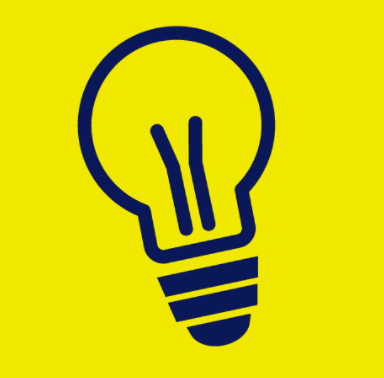 In deze serie leggen we uit welke voorzieningen voor toegankelijkheid een Chromebook heeft voor mensen met een visuele beperking, en leren we je hoe je een Chromebook toegankelijk kunt maken en gebruiken als je slechtziend of blind bent.Overzicht Chromebook lerenChromebook leren 1 – Wat kun je ermeeChromebook leren 2 – VergrotenChromebook leren 3 – SpraakChromebook leren 4 – Braille leesregelChromebook leren 5 – Schoolboeken lezenChromeVox, de meest gebruikte sneltoetsenHeb je nog vragen?Mail naar kennisportaal@visio.org, of bel 088 585 56 66.Meer artikelen, video’s en podcasts vind je op kennisportaal.visio.orgKoninklijke Visio expertisecentrum voor slechtziende en blinde mensenwww.visio.org 